Operaciones con numeros enterosSumas y restas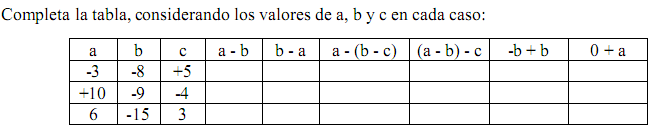 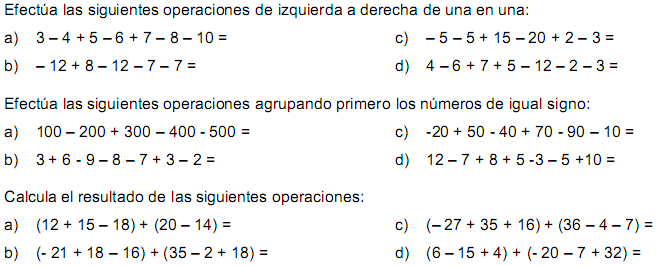 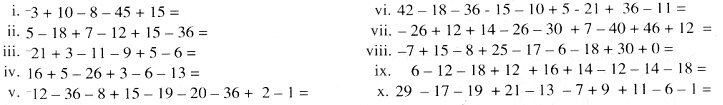 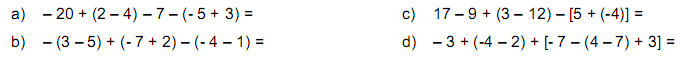 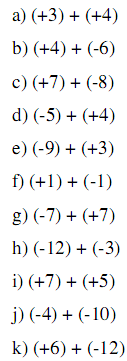 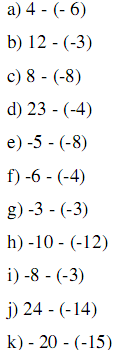 (-5) + (+10) + (-3)10 + (-3) + (-9) (-7) + 2 + (-10)3 + (-3) + 8 + (-5)2 + (-2) + 5 + (-10) (-9) + (-3) + (-7) (-7) + (-5) + 6 + (-3)10 + (-3) + (-9)  (-7) + 2 + (-10) 3 + (-3) + 8 + (-5) 2 + (-2) + 5 + (-10)  (-9) + (-3) + (-7)   (-7) + (-5) + 6 + (-3) 1) (-6) + (-5) - (-7) + 42) 10 + (-6) - (-12) - 113) 20 + (-15) + (-6) - 124) 4 + (-3) - 5 - (-8) + 25) (-6) + (-4) - (-3) + 7 + 106) (-2) - (-3) + 4 - 5 - (-10)7) 100 - (10 + 25) 8)  (-50 - 80) + 15 9) -50 - (80 + 15)10) (32 - 18) - 12 11) 32 - (18 - 12)12)  -40 - (30 - 5) 